认证办理申请表认证办理申请表认证办理申请表认证办理申请表申请人认证国家单/双认证是否加急认证份数认证预收费用支付方式微信      支付宝       手机银行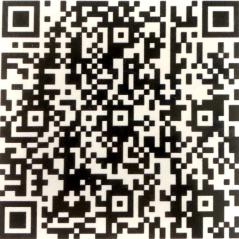 请扫描右侧二维码支付 微信      支付宝       手机银行请扫描右侧二维码支付 微信      支付宝       手机银行请扫描右侧二维码支付 领取方式申请人自取     委托人领取		顺丰邮寄申请人自取     委托人领取		顺丰邮寄申请人自取     委托人领取		顺丰邮寄领取人及联系电话邮寄地址及收件人         省          市            区收件人            	联系电话            		         省          市            区收件人            	联系电话            		         省          市            区收件人            	联系电话            		以上内容我已知悉，确认签字、日期：以上内容我已知悉，确认签字、日期：以上内容我已知悉，确认签字、日期：以上内容我已知悉，确认签字、日期：